DYIMS APRIL MENUAVAILABLE DAILYTHIS INSTITUTION IS AN EQUAL OPPORTUNITY PROVIDERMONDAYTUESDAYWEDNESDAYTHURSDAYFRIDAY1CHICKEN NUGGETSORBBQ RIB SANDWICHMASHED POTATOESSTEAMED CORNWW ROLLTOSSED SALAD2TACO TRIANGLESOR CHICKEN PATTYRICESTEAMED BROCCOLITOSSED SALAD3WG PASTA W/ BUTTEROR W/ MEATBALLS CAESAR SALAD WW GARLIC ROLL4HOT DOGSOR CHEESEBURGERSOVEN FRIESCARROTSTOSSED SALAD5SAL’S PIZZACHEESE PIZZASPINACH SALADCHICK PEA SALADBAKED CHIPSFRESH FRUITDESSERT DAY8CHICKEN TENDERSORHAM & CHEESE CROISSANTMASHED POTATOESSTEAMED CORNWW ROLLTOSSED SALAD9ORANGE CHICKENOR QUESADILLARICESTEAMED BROCCOLITOSSED SALAD10BAKED ZITIOR CHICKEN BROCCOLI ALFREDOCAESAR SALAD WW GARLIC ROLL11ROASTED CHICKENORPIZZA CRUNCHERSOVEN FRIESCARROTSWW ROLLTOSSED SALAD	12SAL’S PIZZACHEESE PIZZASPINACH SALADCHICK PEA SALADBAKED CHIPSFRESH FRUITDESSERT DAY15ENJOY16YOUR17SPRING18VACATION19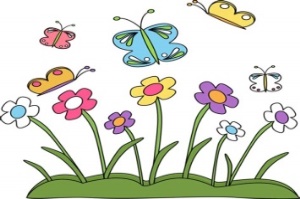 22POPCORN CHICKENORGRILLED CHEESE SANDWICHMASHED POTATOESSTEAMED CORNWW ROLLTOSSED SALAD23CHICKEN PATTYOR MEATBALL SUBSRICESTEAMED BROCCOLITOSSED SALAD24MAC & CHEESEOR LASAGNAPASTA W/ GARLIC BUTTERCAESAR SALAD WW GARLIC ROLL25HOT DOGSOR CHEESEBURGERSOVEN FRIESCARROTSTOSSED SALAD26SAL’S PIZZACHEESE PIZZASPINACH SALADCHICK PEA SALADBAKED CHIPSFRESH FRUITDESSERT DAY29CHICKEN NUGGETSORBUFFALO TENDERSMASHED POTATOESSTEAMED CORNWW ROLLTOSSED SALAD30TACOSOR FRENCH BREAD PIZZARICESTEAMED BROCCOLITOSSED SALAD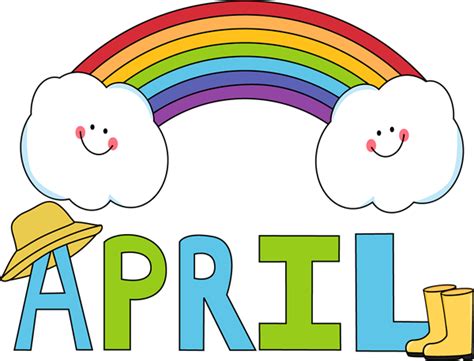 ASSORTED SANDWICHESSEVERAL VARIETIES OF SANDWICHES AND WRAPS INCLUDING…HAM, TURKEY, SALAMI, ITALIAN, SUNBUTTER & JELLY, SUNBUTTER & FLUFFASSORTED GRAB & GO SALADS CHEF, CHICKEN CAESAR, GREEK,   TOSSED W/ TUNA, GARDEN VEGETARIANLOW FAT YOGURT, FRUIT AND GRANOLA PARFAITSALL LUNCHES SERVED WITH 8oz 1% OR SKIM MILKKETCHUP, SALSA,FAT FREE SALAD DRESSINGSFRESH SALAD BARA wide variety of FRESH VEGGIES, FRUIT and Protein options!This is served as a Full LunchFRESH FRUIT OFFERED WITH ALL MEALS DAILYEXTRA SLICE OF PIZZA AVAILABLE ON FRIDAYS FOR $1.50BREAKFAST AND LUNCH ARE FREE TO ALL STUDENTS BREAKFAST AND LUNCH ARE FREE TO ALL STUDENTS 